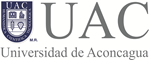 EVALUACIÓN  N°3PROCESAMIENTO DE MINERALES           TNS EN MINAS   NOMBREFECHAOBJETIVO : Medir los aprendizajes esperados, de entendimiento, análisis y aplicabilidad de los temas   : Electrometalurgia y Pirometalurgia,entregados en el aula.PUNTAJE :  7 ptos =nota 7Preguntas1).-Complete ( 0,20 ptos c/u  1 pto en total)a).- El proceso ________________se caracteriza por presentar la realización simultánea de dos reacciones denominadas anódicas y catódicasb).- En la reacción ___________________sucede una transformación química de oxidación y se liberan electronesc).- El proceso de __________________de cobre consiste básicamente en la transformación electroquímica del cobre disuelto en un electrolito en cobre metálico depositado en un cátodo, mediante la utilización de energía eléctrica proveniente de una fuente externad).- QUÍMICAMENTE, el proceso de fusión - conversión representa una progresiva _____________  del hierro y del azufre contenidos en el   concentradoe).- Se agrega _____________con el objeto de captar el hierro contenido en los minerales sulfurados fundidos2).- Conteste V si es verdadero y F si es falso ( 0,20 ptos c/u  1 pto en total)a).- El objetivo del Tratamiento de Escoria es la reducción de la magnetita y de los óxidos de cobre._________________b).- En la celda de electro-obtención, ocurren reacciones electroquímicas de oxidación - reducción provocadas por la energía eléctrica ___________c).- Desde el punto de vista metalúrgico, el Convertidor es un reactor líquido – gas __________d).- El proceso de conversión se lleva a cabo en forma autógena, es decir, sin combustible adicional_________e).- La primera etapa en el RAF es la de Reducción ,que remueve el Azufre ____________3 ).-Dibuje las celdas electrolíticas para la electro-obtención y electro-refinación y sus reacciones anódicas y catódicas respectivas . ( 1 pto )4).-Explique la función del aire ,en los procesos de : Fusión primaria,Conversión, Refino a Fuego.(1 pto )5).-Explique ,( físico-química ) como y porqué se forman dos fases en el proceso de Fusión Flash.y en el Proceso de Conversión6).-Defina :( 0,20 ptos c/u ,2 ptos en total )1.-Concentrado de Cobre:2.-Magnetita :3.-CPS :4.-Ácido sulfúrico :5.-RAF :6.-Ley de Faraday :7.-Eje o mata :8.-SO2  =9.-Ánodo =10.-Horno Flash Outokumpu =11.-Fundente =12.-Escoria =13.-Blister =14.- Pirometalurgia =4.-